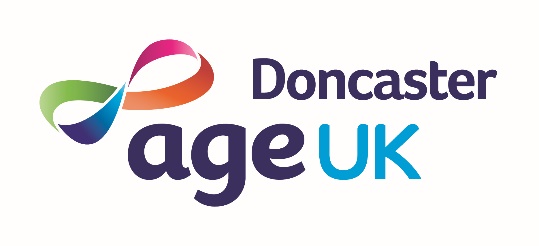 The Role(s) you are interested in (please read the attached role descriptions). Put an x in the appropriate box: Your Availability (Put a x in all that apply. Please be as flexible as possible – selecting all times does not mean you have to cover all but it will help us to know when you might be available):What interests you the most about volunteering in this role(s)? Why do you want to volunteer in this particular way? What do you hope to achieve through helping out?Have you volunteered or worked with older people before? It doesn’t matter if you haven’t, but it will be useful to know what experience you may have. If you haven’t, what useful skills do you think you have?Please tell us a little bit about yourself. If you were writing a profile about yourself what would you include? For example, you might include information about what you do for work, your hobbies, how you like to spend your time etc. If you are interested in the Keeping in Touch Role please let us know your interests below (if we can we will match you with someone with similar interests, although this may not always be possible):If you are interested in the Helping Hands role (only):Do you currently hold a full UK Driver’s Licence? Yes / NoIf Yes, do you have access to an insured, MOT’d and roadworthy vehicle? Yes / NoWhere did you find out about Volunteering with Age UK Doncaster?Every volunteer applicant will be treated equally regardless of sex, marital status, sexual orientation, age, disability, race, religious beliefs and ethnic or national origin.Age UK Doncaster meets the requirements in respect of exempted questions under the Rehabilitation of Offenders Act 1974.You will be asked to declare unspent convictions and/or undertake a full DBS Disclosure for our volunteering roles.Thank you for applying to volunteer with Age UK in these most unusual of times. Please sign and date below – if you cannot sign and scan the form please type your name in the signature box and this will form your digital signature.  You’re almost done!  Please now just let us know the names and contact details of two people who are able to offer you a reference on the next page.I declare that the information given on this form is true and correct.Please make sure you have answered ALL the questions on this form.When completed please return by emailing your completed form to:volunteering@ageukdoncaster.org.ukReferencesPlease provide the details of two referees who have known you for 2 years or more and who are happy to be contacted by us. These should not be relatives but can be friends. If you have been employed within the last five years one should be your current, or most recent, employer. Reference 1Reference 2For Office Use OnlyName:Name:Address:Home Tel:Address:Mobile:Address:Email:Postcode: Preferred contact method:Employment Status (delete or circle as appropriate):
Unemployed        Retired        Employed (PT)        Employed (FT)        Student Employment Status (delete or circle as appropriate):
Unemployed        Retired        Employed (PT)        Employed (FT)        Student Current Occupation:Best time of day to contact you by phone: You don’t have to answer the following two questions, but it may help us to match you up (for the Keeping in Touch role only) if you do:You don’t have to answer the following two questions, but it may help us to match you up (for the Keeping in Touch role only) if you do:Your gender: Your age:    18 – 30             31-49            50+Keeping in Touch Volunteer (this role involves making phone calls from home)Helping Hands Volunteer (this role requires a car. See role desc. on govt health guidance)Both/EitherMonTuesWedThursFriSatSunMorningAfternoonEveAntiques & CollectiblesGardeningPhotographyArts & CraftsHistory / Local historyRadioBooksKnitting & SewingReligionComputingLanguagesSportsFamily & FriendsMiningTransportFilms & TVMusicTravelFood & CookingOutdoor ActivitiesArmed ForcesGames and CrosswordsPets & AnimalsOther ________________Do you already hold a DBS Check (dated within the last year)? Yes / NoIf yes, please let us know what level it is (delete or circle as appropriate): Basic          Standard            Enhanced         Enhanced with Barring         Not SureSignature:Date:Name:Name:Address:Tel:Address:Mobile:Address:Email:Relationship (how do you know them):Name:Name:Address:Tel:Address:Mobile:Address:Email:Relationship (how do you know them):DateNotesSigned